HAWKHURST NEIGHBORHOOD DEVELOPMENT PLANJANUARY 2023 VISIONING EVENT CONSULTATION OUTPUT REPORT JULY 2023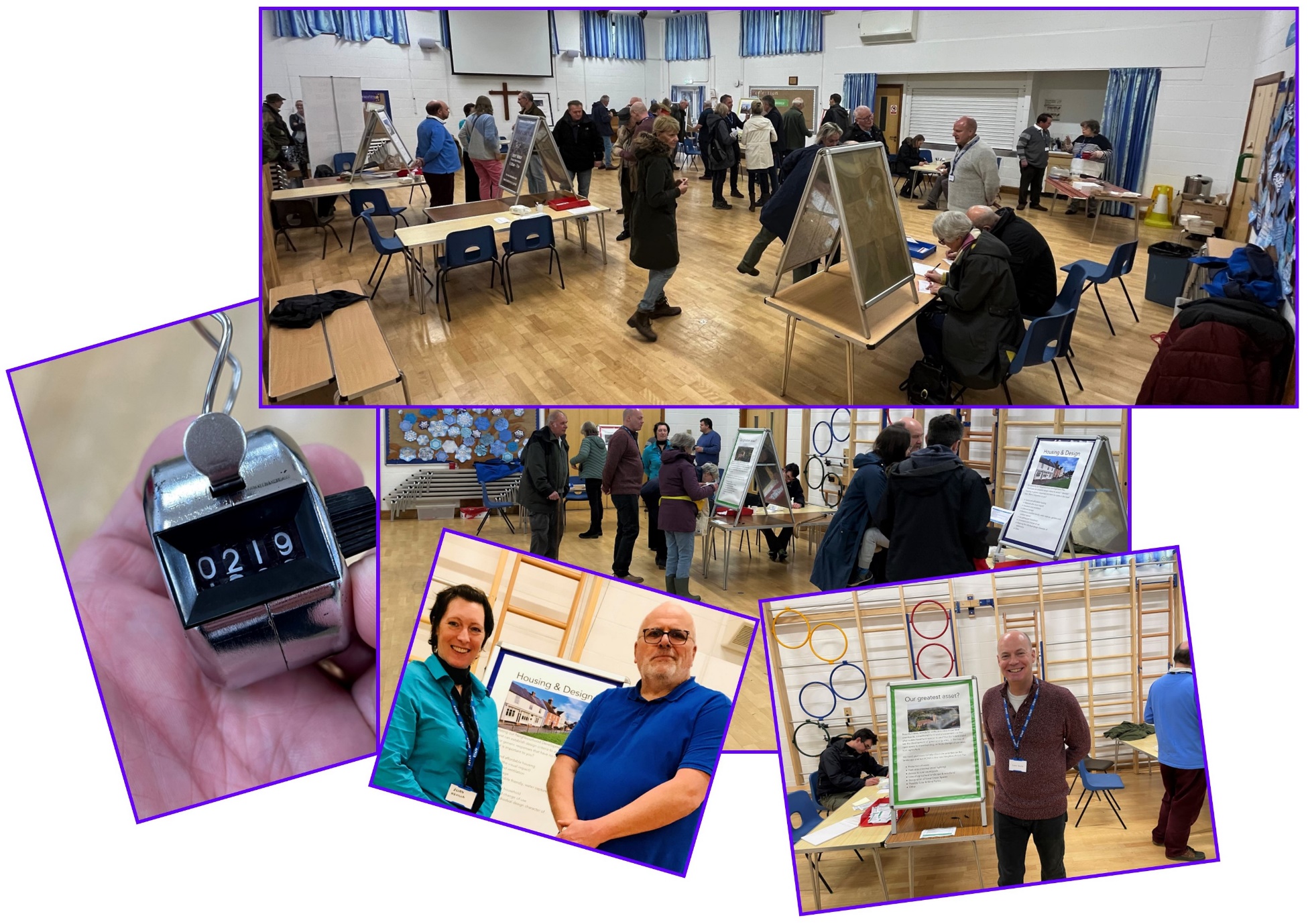 INTRODUCTION AND CONTEXTThe existing Hawkhurst Neighbourhood Development Plan (“the HNDP”) was adopted by Tunbridge Wells Borough Council (“TWBC”) on 26 March 2018.  Following discussions with TWBC officers the HNDP was reviewed and formally modified in April 2020.  The HNDP (as modified) remains extant and forms part of the statutory development plan for the purpose of the determination of planning applications within the Parish of Hawkhurst.The HNDP (as modified) was prepared against the background of the existing TWBC Development Plan comprising:Saved Policies from the 2006 Local Plan;The 2010 Core Strategy Development Plan Document; andThe 2016 Site Allocations Local PlanIn 2017 TWBC commenced preparation of a new Local Plan to replace the existing Development Plan Documents and to form the basis for determining the suitability of development proposals across the Borough to 2038.The draft replacement Local Plan evolved over the course of its preparation and consultation stages.  Whilst a number of proposed site allocations within Hawkhurst were removed at the Regulation 19 stage, a smaller number were retained.TWBC submitted the revised Local Plan (2020-2038) for public examination in October 2021.  The Examination-in-Public took place over the course of the summer of 2022. Following the conclusion of the Examination-in-Public, the Inspector issued his initial findings in November 2022.  He concluded that the new Plan was not “sound” and identified three options for TWBC to consider to take the new Local Plan forward – all of which required TWBC to undertake significant additional work.  As at the date of this Report, it is anticipated that TWBC will publicly resolve how it intends to proceed in summer  2023 following which it is likely there will be further public consultation on proposed modifications to the draft Local Plan.  In parallel with the preparation of the replacement TWBC Local Plan a number of major planning applications have been approved within Hawkhurst since the adoption of the HNDP.  All of the proposed housing allocations within the replacement plan have already been granted planning permission.In turn further changes are proposed to the planning system at a national, local and neighbourhood level through both the Levelling-Up and Regeneration Bill and amendments to the National Planning Policy Framework.Against this background Hawkhurst Parish Council (“the Parish Council”) decided to commence the preparation of a new replacement Neighbourhood Development Plan to ensure consistency with the new TWBC Local Plan and to enshrine the priorities and objectives for the Village over a plan period to 2038 – “the New HNDP”.The Parish Council formed a Steering Group to take forward to preparation of the New HNDP.  The Steering Group is comprised of representatives from the Parish Council, a local TWBC Ward Member and a number of residents of the Parish.In late 2022, the Steering Group formulated an overall Project Plan and a specific Consultation and Engagement Strategy to guide the preparation of the New HNDP.  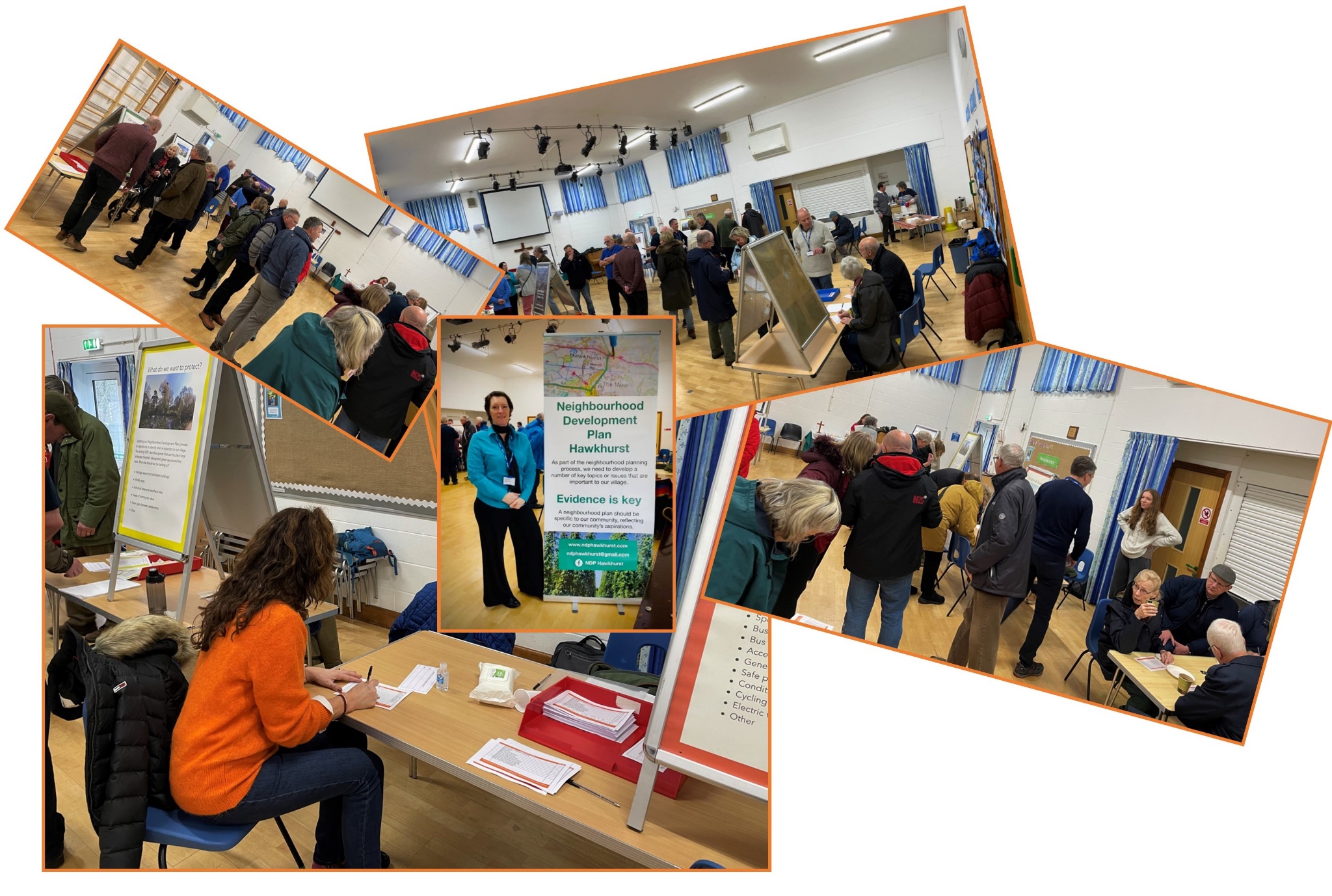 THE VISIONING EVENT The Consultation and Engagement Strategy proposed that at Phase 2 of the Project, a public event be held which would provide an opportunity for residents to set out their priorities for the Village – the Visioning Event.  The results of the Visioning Event would inform the formation of the Vision for the New HNDP, and guide the prioritisation of policies..A date for the Visioning Event was originally programmed for September 2022 but was postponed following the death of Queen Elizabeth II.  A revised date was identified for 14 January 2023.Hard copy invitations to the Visioning Event were hand delivered to all residences and business premises within the Village in late December 2022 and early January 2023.  In turn the Visioning Event was advertised across social media channels and the Steering Group’s own Neighbourhood Plan Website.The Visioning Event was held on 14 January 2023 at Hawkhurst CofE Primary School between 10.00am and 3.00pm.Prior to the Visioning Event, the Steering Group identified 6 overarching ‘Themes’:What do we want to protect?Housing and DesignOur Community Our Greatest AssetsEconomy and InfrastructureTransport and AccessWithin each ‘Theme’ a series of ‘Issues’ were identified on which residents’ views would be canvassed.  At the Visioning Event a station was set up for each Theme with a poster setting out the identified Issues. Each station was staffed by members of the Steering Group for the duration of the Visioning Event, to explain the Theme and identified Issues, answer any questions from residents, and to record their comments.Scorecards were prepared for each Theme which listed the individual Issues.  Attendees were invited to complete the scorecards and identify which Issues they considered to be of the highest priority for the Village.  They were invited to score the issues they considered to be of High (“H”), Medium (“M”) or (“Low”) importance – or leave blank if they felt the issue was of no importance at all.  Residents were encouraged to try to focus their responses to the issues of the most importance to them. In addition, the scorecards contained a blank summary box where attendees were invited to record any specific comments they wished to raise.Finally, attendees were advised of the opportunity to volunteer to join specific Working Groups to assist in preparation of the New HNDP.  Forms were available at each station to enable volunteers to confirm their contact details and areas of specific interest.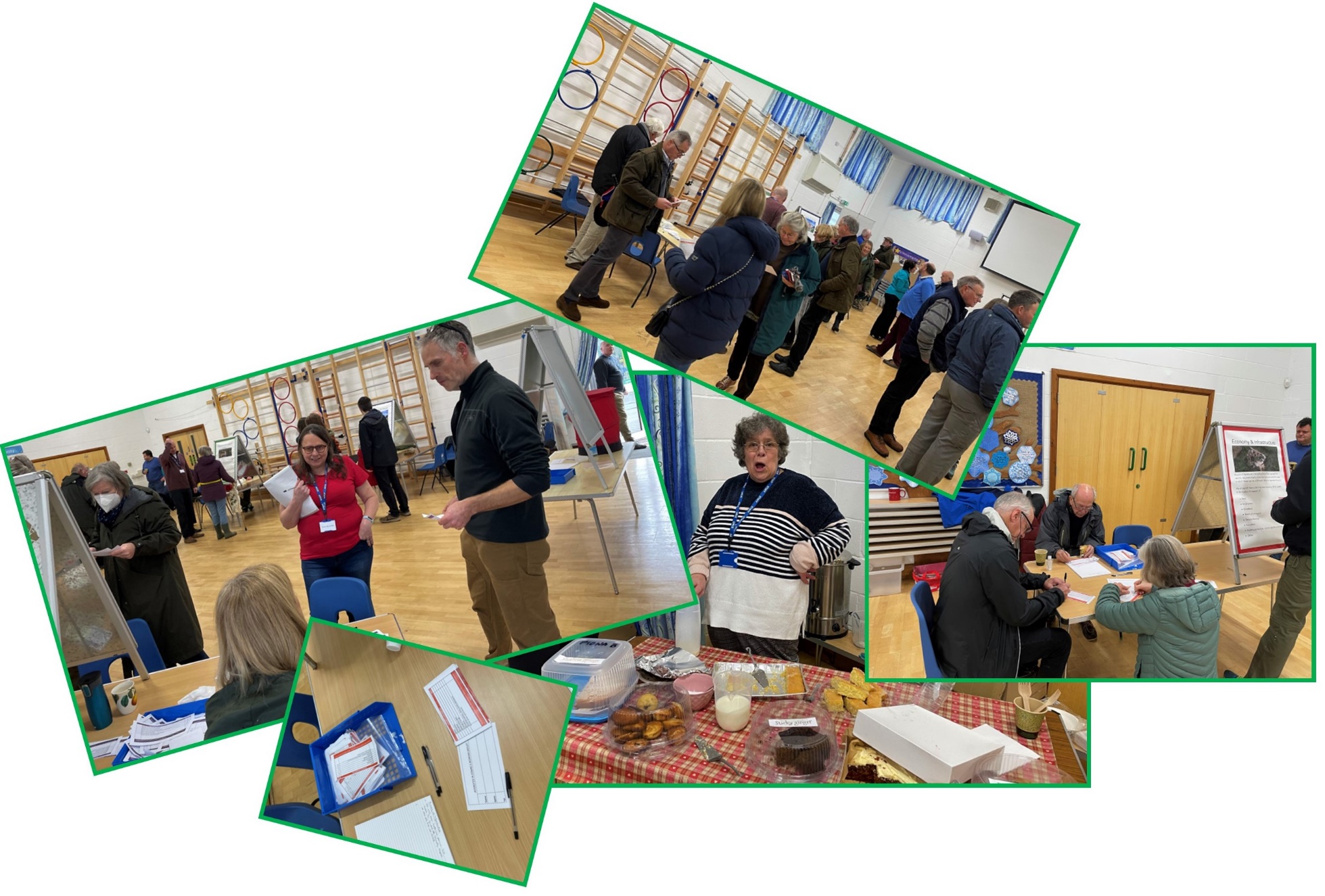 THE RESULTSThe Visioning Event was attended by 230 people.The data from the completed Scorecards is set out in the Tables below for each Theme and Issue.The tables record the ‘raw’ number of High, Medium, Low or Not Rated scores for each Issue within each Theme.In turn, to assist with comparison processes across the Themes, an adjusted standardised score was added attributing each High score with 3, each Medium with 2, each Low with 1 and each Not Rated as 0.  The adjusted standardised scores are shown adjacent to the Raw Scores.  The cumulative adjusted score is then set out followed by a standardised percentage score as against the maximum potential score of all highs from all attendees.What do we want to protect?Housing & DesignOur CommunityGreatest AssetsTransport & AccessEconomy & InfrastructureBy comparing the standardised score across the Themes the following top 20 Issues have been identified:3.6 	Finally, all the detailed comments were recorded and are set out in Appendix 1.  The Steering Group has reviewed the submitted comments, which validate the identified Themes and Issues.  It is not considered that any issues were identified in the detailed comments which did not fall within the scope of the identified Themes and Issues.CONCLUSION AND NEXT STEPSThe Visioning Event proved to be successful in cultivating some “intangibles” regarding the New HNDP.  Feedback indicates that it has generated much goodwill within the village, a positive attitude towards proactive planning and a welcome recognition that preparations for the New HNDP are a resident (as opposed to consultant) led exercise.  The Visioning Event was also very successful in achieving its primary objective. This was to gather community opinion on the issues facing the village, in a measurable manner, to inform the formation of the Vision for the New HNDP and guide the prioritisation of policies.  The Visioning Event was well attended and it engendered an engaged, inclusive and meaningful dialogue with the community. Thus, the output  can validly sit alongside the fact-base evidence that is being gathered, to inform the Steering Group in determining  policies within the New HNDP.Observation of the Visioning Event indicated only two possible caveats on the veracity of output. Firstly, attendance seemed to have a bias towards those aged over 50, potentially resulting in under-representation of views of younger adults, families, and young people. Secondly (and more speculative), on housing tenure there may have been an over-representation of owner-occupiers. We will bear these factors in mind in addressing the next phase of our work, and will bench-test evidence in these respects, to ensure that, should  these prove to be material factors, no policy distortion occurs as a result.In May/June 2023, following analysis of all of the Visioning Event feedback, the NDP Steering Group produced a:publicly-available timetable for the completion of the new NDPdraft Vision for the new NDPframework for working groups to undertake the detailed evidence gathering and policy development work (Phase 3) on the  issues that have been identified & prioritisedThe draft Vision, distilled from the output is:“By 2033 Hawkhurst will become an even better and more sustainable place to live and work, with an improved quality of life. To achieve this we will seek to:Preserve and enhance our rural village character and heritageFacilitate only appropriate changes in land use (especially in respect of new housing)Seek to remedy identified deficiencies and meet future needs in infrastructure and servicesMitigate the highways issues affecting the village, including the crossroads, in a way that is consistent with the other objectives of this plan “Cultivate the community fabric The Steering Group decided that working group structure should reflect the five themes identified in the draft Vision, and agreed terms of reference for the working groups (see appendix 2).  The working groups are to be convened in summer 2023, and should complete the first part of their work (evidence gathering and analysis) by the end of 2023. Appendix 1 WHAT DO WE WANT TO PROTECT?Comments:Plant more treesNoise Pollution from HGV and Motor CyclesThe “Character” of the VillageAll of the points are important to keep the character of the VillageIn particular a green gap between the Moor and Highgate needs to be preservedHeritage – too much traffic for the environment and villageTo bring insultation and building materials up to date thereby reducing the impact on the environmentFacilities that support sustainability and nature’s resilienceSome trees could be trimmed to avoid accidents in high winds (obviously if not protected)It is very important to retain the village’s characterAONBAONB must be a High PriorityA radical integrated vision of a world leader village/townStop building dull new homes that all look the same on Green SpacesLocal knowledge of the area, historic and general interest gives people ownership of their local areaThe attractive appearance of HawkhurstStopping Development sprawlGreat Need for Improved infrastructure sewage/electric/water/roadsCinemaWe are losing some of our most lovely buildings that aren’t listed therefore not protectedPlease stop wilting aware our green spaced and countrysideThe integrity of the village.  The size and envelope of HawkhurstPublic Rights of WayAccess to promote community engagementProtect AONB, Protect Kent Countryside, Reduce Carbon EmissionsBuilding on Green SitesWe are losing too much countrysideThe visual beauty of the Moor, new village hall should only be one storey highPlease protect all of the above as part of reasons I have recently moved to the villageAll of these things should be considered by priority must be to provide housing and services fore those in needAll these are important.  Maintaining Hawkhurst’s unique two centres with fields between Highgate and Moor is importantProtection of our heritage is absolutely crucial to our way of lifeKeep doctors in HawkhurstInfilling of green space is v bad for communitiesConsiderate development, individual appreciation of the environmentDon’t brick over land that can be used for walks etcPeople need somewhere to live but at what cost.  The destruction of open land for developments has more cost to the localities than people thinkNo more Housing BuildingKeep Greenery, Woodland, When its gone its gone.  Never to Return.  No more building.  More speed traps.We must protect the local landscaoe and maintain the character of the village including demolition of dwellingsNeed to be protecting our green spaces and tress and getting farmers involved to stop them selling off fields for developmentRetain village communityFootpaths and BridlewaysStop solar and wind farms they are not green and destroy the wild habitatOpen spaces and walking routesLoss of Trees and Hedgerows by over development land – token green spaces to compensateHawkhurst has several ancient woodlands.  Drainage from any new development should not be released across these areas.This is most important issue (theme)No more buildingProtection of the AONBExpand Conservation AreasA Sense of Place, but also looking forward with community supported initiatives that address issues such as car-free areasOur Public Houses too, too many being lostRetain the Green BeltAll important when considered in isolation but none of them should stand in the way of progress.The history & heritage of the village is important -  helps people understand its nature and to plan for the futureThe village has a real community feel - it is not to be taken for granted! There is an inbuilt problem -good amenities & attractive environment creates more demand for housing.  We might kill the" goose that lays the golden egg”It is a rural village environment and should be retained as such.  The Hawkhurst special relationship with nature needs to be protected. Ponds & other low profile wildlife & environmental assets add so much.  We have lost too much woodlandThere is a risk of being over-protective - not every tree or building needs to be preserved, especially if it obstructs improvementGreen gaps are fundamentalThe community centre would be a big benefit Concern about recruitment of doctors and the implication of the new medical Centre (protecting our medical assets)HOUSING AND DESIGNComments:Materials – important being sensitive to surroundingsConversions – as long as sensitive to local styleCar Parking per housing is a low priority as long as public transport connections are improvedLocation – Access- Impact on existing utilitiesThere must be a greater concentration of affordable housing.  This seems to have hardly changed since the last NDPInfrastructure – i.e. drainage surface and foulConversions need to make use of existingSite of new building works, how it sits in the villageAll new builds to have solar and rain water captureSustainability if not covered elsewhere – e.g. impact on drainageSolar cells on all roofsDevelopment should match the local design vernacular and be made up of smaller development below 50 units and include some affordable, shared ownership homesNumbers – e.g. more housingHousing style and design reflecting the local Kent housing and traditional style that blends in with Hawkhurst Village styleProperties should stand on their own 2 feet and be supported with adequate infrastructure.  Discrete solar panels should be part of the designAll new developments should be aesthetically pleasing – no ultra modern architectureKeep village as is  but roundabout, no lights. Traffic would flow.  Safer in small lanes.Traffic flow must be sorted out before any further development allowed.Self-build plotsSolar and Wind PowerRestricting number of new housing projects in green spacesRestricting number of new houses in green spacesPreservation of landscape viewsGood Design – Not BoxesNorris Close is a good example where there are different styles of housing instead of a new estate of identical housesCar Parking is never sufficient for new housing.  Planning Policy is wrong for 4 bed – 2 spaces, why?Solar capture on roofs/car etc charging pointsNew houses should be built with built for life – wide doors no trip hazardsRoundabout mini instead of traffic lights to keep traffic flowing.  No more houses!Small developments that blend in with the character of Hawkhurst and have space and areas of recreation and natural trees and flowersDo infill and limit using greenfield sitesNot building on greenfield sits or farmlandMy main concern is the quantity of traffic in the village due to excessive building and people having to use the traffic lights.  Need a new village hall very badly.Avoid High End cost housing, we have loads alreadyAccess for disabled residentsImpact on infrastructure, water, power, sewage treatmentHave a small (10 ish) number of houses per development if at all possibleRetaining individual design character of settlements is most important to preserve the heritage of the villageIt would be great to keep the rich mixture of housing types and designs in the villageEncouraging use of existing traditionally built buildingsAll new development looks the sameConsideration could be given to infrastructure i.e. schools, doctors, road useAll new buildings should be required to have solar panels, grey water recycling etcNo development exceeding 20 per siteMaintain the open and well spaced feel of the villageDesign Code to provide GuidanceAllow use of synthetic weatherboard instead of wood – timber is typically imported.  Chimneys must be functional and not for showNot too many houses close together of one designLimit the number of executive housesImpact on local services including traffic.  Numbers to be kept in keeping.These points do not address the fact that developments are being approved on appeal so the NDP has no real teeth.  V. Disappointing.New Developments rarely specify enough parking per household and this leads to parking on paths etch and eye sores.  Small developments on brownfield sites should be reserved for local families at affordable costMore footpaths, school funding, more public transport, quality of roads, gym leisure facilities, more doctors, dentist police, walking/running routesRespect the AONBProtect the EnvironmentSignificant attempts to repurpose brownfield sites and avoid further development of green spaces surrounding the villageCareful location and impact on existing utilities i.e. shops etcNot letting people buy old houses and knock them down in order to build something not in keeping with the area.  Housing for larger families e.g. 4 beds that is affordable .  Not 500K plus.  Also we need smaller developments not massive ones.Build only if infrastructure is there to cope.Preserving existing AONB.  Need to cope with sewage.Solar Panels to all new builds.  Rain water capture for domestic use.No more building of any sort!Access for prams, wheelchairs and disabledOUR COMMUNITY, PULLING TOGETHERComments:Provision for Young people if the village has opportunity for young families it will thriveNeed activities/facilities aimed at Teenagers.  Skatepark,BMX trail, youth club?Community Hall has to be affordable, move play equipment on KGV, Do parking, then look at what’s affordableLook at working with Charities and other support networks to address common needs in HawkhurstNot sure how responding to poverty can be addressed in the NDPWithin village assets not to degrade existing standardsOlde children/teenagersCould extend community kitchenInformation is a key to community working together – I am not aware of one hub where this is available either physically or virtuallyA new community hall would be good but not on the playing fieldsDevices such as sewage, water, electricity supplies endangering healthA healthy village – built on community and familyWe need to stop the increasing anti-social behaviour in our village from younger generations or we will lose visitorsIntegration of old and young people for mutual support and friendship, preventing lonelinessThere is literally nothing for young people to do in Hawkhurst.  They stand at the crossroads smoking joints.  There should be some kind of youth club.  There are halls for hire, Dunks, Copt etc.New Sports facilities needed and new things for younger persons, this will decrease ASB and will increase money within the townPlease could we renovate the KGV playing fields into a community centre/caféRenovation/Rebuild KGV playing fields pavilion and playgroundWe have several halls in the village so the Community Hall is of a lower priority,  There is a sports centre in CranbrookAs a village Hawkhurst has limited need for sports provision or a community hall, which are available elsewhereVolunteering opportunitiesPerforming Centre for Arts generally.  The Kino is not too community minded.  Car Park for people using the shops, buses, KINO etcPlay areas for the young but also older kinds, please fast track updates to the Moor and Heartenoak parks – they are woefulMore awareness of the facilities available encouraging volunteering – DoE as well as generallyBetter use of the existing HospitalCommunity Hospital should be the medial centreKeeping the village small so it is accessible to everyoneLook at what already exists.  Make use of St Laurence as well.  Save the Parish!Please use the Golf Club as a hub for additional activities – community basedThe age profile of many residents is fairly highFacilities for teenagers 13-17yrsVillages in the surrounding area seem to be gaining new halls and play spaces.  Nothing is centralised in HawkhurstPolicing against vandalismReduce CrimeThe proposals for the new community hall: old design poor and expensive, Moor Location wrong for locationWould be good to have facilities for the older teenager, might stop roaming in the streetFacilities for teenagersDesperate for a quality medical centreContinue to support the Local Food BankAll of the above are important factors that would help improve local residents lives, this said any development should not be tied to agreeing large increased development of housing to the area.  Development should stay below 50 units max.Bowles Lodge residents should have access to a crossingBe able to walk without near death in lanes. More PoliceAll new developments must have more than one green area – Ike play area separate green area for picnics etcConsider more central location of any proposed new community hall or enhance/enlarge existing community spacesWe are the laughing stick of the Kent/Sussex area in our inability to provide a decent/serviceable/fit for purpose community centre with sports provisionWe do need a new Hall but not at the moor and not at the cost that has been quoted – far too expensiveAccess to employment with transport links for young familiesThere is, apart from Kino, little or no provision for the artsPlay area – swings in main villageA big village like hours needs to find a way to encourage more volunteers to come forwardThese are all priorities but without services in place they cant happen.Space for teenagers e.g. space to ride bikes, CCTV in public areas to reduce violence and vandalismMoore activity, spaces for elderly and young people, safe space to meet in centre of the village – would be amazing.All of these things are high priority to help bring the community togetherOUR GREATEST ASSETComments:We are losing assets because of the number of developments being allowed through appeal.  The closing up of green spaces between the crossroads and the moor is a big exampleInfilling between houses is much more village friendly than covering fields with houses which bring problems with local services because of increased populationSolar and wind farms do not destroy the farmland they sit on.  The sites can be grazed and the farmer can gain an income by looking after the areaProtection of footpathsSolar farms must have space underneath for grazingMixed use of solar farms and over the land it takes over – e.g. raised to allow grazingAONBs should be keptWe need a village hall.  Every village I know locally has one.  Pollution at the crossroads is shocking and will only become works with excessive building causing more traffic to spill out onto the four main roads leading to the lights.Protection of water courses from sewage pollutionKeep village status – reduce impact of development, develop communityWould much prefer solar or wind to large developments even if views are affectedProtect environmentProtect everything we have now.  Far too much building alreadyWind farms but now ether it impacts in wildlife or daily livingAll energy production required demand for resources including storage devices e.g. lithium batteriesNeed to protect our green spaces and live in a sustainable way.  Solar farms owned by village co-opUpkeep of footpathsSolar farms not too visually impactful to overall scenerySafer roads in the countryside coming into the village – speed limits.  Rights of way are important.Retaining the character of the village – risk presented by traffic etc.Would be prepared to sacrifice green space for solar powerVery happy for solar and windfarms.  Lack of street lighting on main roads means its very dangerous for pedestriansLocation should reflect the developments impact on trafficVillage Feel – i.e. local shops and servicesSolar farms are not green in any way and destroy the natural environment, the same as wind farms.  Both are ugly.Hawkhurst is losing its village feeling.  Too many new homes.Parking will have to be sorted out to allow access to the countrysideIntegration of all above with other development conceptsNo wind farms and minimal loss of agricultural landscape and woodland – it should be retained.Landscape must be protected and AONB maintained to offer countryside and green spaces for future generations.  No Wind Farms.More police to supervise lanes, speeders bypassing village lightsWe nee solar and wind farms but located to respect and protect viewsOur people – greatest asset!!Very bad area for horse riders.  Few if any bridle paths – very unfriendly farmers/landownersLess building on green space.  More footpaths addedBetter street markingsHaving moved to Hawkhurst, many of the points above were and remain important to me, all future development should consider the damage to the above and be limited in scope and sizeRe Dark Skies – yes if minor roads, please balance consideration to safety for all but especially women and young people,Maintenance of public footpaths and cycle ways (e.g. creation of walkers/cycle routes along former railway)Maintenance of local footpaths, bridleways and cycle backsCommunity, Loss of Green Assets, Quiet Lanes for walking withing envelopeWe are hanging on to being a village in our beautiful AONB.  Retaining this should surely be one of Hawkhurst’s main prioritiesGolf Course as public space.  Use Highgate end as space, allow houses at Gills Green.Being a rural community is important to me.Protection of our historic buildingsTalk to High Weald AONB about borrowing equipment for measuring dark skiesSolar Farm – right idea wrong locationAccess to allotments, proper sized gardens and play spacesImpact of Housing Developments on infrastructure – sewage and transportManaging controlled development whilst valuing this unique landscapeNo more development on green spacesThere has been enough developments encroaching on the green space.  Maintain what is leftTRANSPORT AND ACCESSComments:Highgate cross roads urgently needs sorting – an accident waiting to happenFootpaths and cycle tracks would be greatHGV traffic a real problem for causing noise pollution, narrow paths and speeding traffic make walking around difficult throughout the villageMore parking attracts more trafficQueens Road – speed and congestionGiven the speed of the traffic through the village, if this cannot be controlled, the pedestrian pavements need to be saferI would not want any plan to detour traffic away at the cost of large housing development – i.e. no major development of hundreds of homes simply to allow the developer to sugar coat the planning applicationThe crossroads traffic has been a problem for decades.  Needs a radical solution including Hurst Green, Flimwell as well as HawkhurstPlease look at all of this as a whole – not piecemeal tinkering at the edgesLimit parking at the Colonnade, consider 30 minute monitoring via camerasVillage footpaths in awful condition – KCC not interestedSheer volume of traffic and size of vehicles increased to an unacceptable and dangerous level.  Our vehicles are hit many times  year.  We receive abuse from speeding drivers and abuse for parking outside our property.  If parking is removed it will just open up the area to more speeding.  HGVS vibrate the property and re 24/7.  We need to upsize in the village but cannot sell because of the traffic.Cycle and pedestrian rout between Hawkhurst and Cranbrook and between Hawkhurst and Etchingham Train StationVery cross with Aviva Buses – unbelievable, not taking into account high level of engine noise when parking in front of residences – no clear why they cant turn off engines, its not a pit stop, have reported numerous times.Use Golf Club to help congestion, build a road through. Pointless to leave it empty.Potholes, losing 293 bus service on Fridays, noise pollution of speeding traffic, safety crossing roadBus to train station would be helpfulToo much traffic on small cut through lanes.  Street parking on hill is a big issue.Safer and well maintained roads, drainage a real issueIt needs to be made easier to get through Hawkhurst.  20mh zone and no traffic lights will sort it. Pelican crossingsIntegrated transport system – reduced need for everyone having a private car.Joined up bus and train timetablesA flexible on demand bus service would help a lot of people in the communitySpeeding needs controlling generally and in rat runsHGV Traffic an environmental and safety dangerHow do we get vehicles off our roads.  What is the cost of repairing roads versus proper construction in the first placeRe route HGVs around Hawkhurst village.  The pavement on Cranbrook Rad at Traffic Lights is dangerousCrossing between Tesco and opposite site of Rye RoadThe amount of traffic going through the villageSpeeding on the B2244 outside the access to and from Stream Lane should be addressedEnd of foxhole lane at Four Throws is dangerous for exit.  No entry at bottom of lane would solve this.The congestion at the crossroads is caused by traffic turning right from Rye Road into Cranbrook Road and the width of Cranbrook Road.  By removing the extra wide pavement at the Colonnade this would allow a second lane for turning right.  Widen Cranbrook Road by CPO on the west side.Cycling routes unrealistic due to size of roadsSpeed limit below Lillesden Park to 30 to slow traffic on Seddlescombe Road out of HawkhurstToo high development will lead to major problems.  Public Transport is insufficient to reduce car usage – min 2 per familyCongestion and pollution will not be reduced until random development is stopped.  Too many new houses = too many new cars on the road and associated congestion/pollutionAir Quality at traffic lights is poor.  Please help to redirect HGVs from this village by getting to the root of the problem – SATNAVS, and KCC unwilling to re-routeLittle has been done over public footpaths since the original NDPDangerous footpath from Traffic Lights to MercersBetter Car Parking facilities are very importantExtension of 30mpg limit on Rye Road to Sandhurst.  Many vehicles exceed the limit and at quite high speeds.[make] Bus travel affordableTraffic congestion and HGVs must be high priority – the others will follow naturally.  Bus for schools and others are also important.  Car charging at home to be encouraged. Too expensive at other facilities.Congestion at Highgate has an enormous impact on the life of villagers from businesses to residents it is a nightmare.  We have recently moved to the primary school end of Hawkhurst and the congestion has risen every month since the end of the pandemic.  We are now finding ourselves having to fight our way out and into our road.  Its at times dangerous too.  The traffic situation has to be a priority not only because of the inconvenience but also because of Health Hazards it has on Hawkhurst residents.  The pollution levels have risen and we do not need any fancy meter reading to know that.  Action Now.The heavy haulage vehicles need to be diverted away from the villageParking enforcement but not over zealous that kills a village – e.g. Headcorn Sainsbury car park.  Enforcement means people park around the village or go elsewhere.Speed bumps or camera on Cranbrook Road.  I live there and it is horrendous the speed some people goPollution from HGVs waiting on Cranbrook Road at the lights is of real concern – evidence that it is life threatening.Elimination of rat runs at peal times – e.g. Winchester RoadUrgent consideration of dangerous pollution levels on Cranbrook Road/Highgate HillRoad condition.  “Rat run” prevention.  Speeding down small lanes.  Speeding after crossing the x-roads.Heavy traffic and long delays at Highgate crossroads blight Hawkhurst.  More housing developments in Hawkhurst will add to this major problem and must be restricted.A bypass is needed.Enforce no parking in double yellow lines.  Pollution from traffic to pedestrians critical.Pollution is a very high priorityI have marked congestion at the traffic lights as low because it is a deterrent to further developmentAccess for disabledMore speed restrictions in lanes for country roadsCondition of roads needs to be addressed.Repairing potholesCongestion at crossroads could be greatly relieved if parking on the Cranbrook Road up to the traffic lights was eliminated and enforced.Would use bus services if more reliable.  An extra crossing nearer to Tesco.  Footpaths extremely uneven and deep puddles in rain.Stop parking on pavementsMaintenance of Roads, pot holes etc.Maintenance of road surfacesThe village needs traffic calming measures, particularly east/westShuttle to Etchingham would be very useful!Introduce a toll for HGV by CCTVOn-Street parking on Highgate Hill and Cranbrook road causes congestion and blocked pavementsConcern about illegal parking outside Colonnades causing congestion.  Never enforced.  Pollution by waiting traffic at Crossroads.More police for speeders in lanes.  20mph in all lanes including tractors.ECONOMY AND INFRASTRUCTUREComments:The basics needs to be in place.  The infrastructure cannot cope if they are not present.Very High priority should be given to sewage/drainage.  Extremely badly provided in HawkhurstImpact of Developments on Infrastructure esp. sewage, transport i.e. traffic and heavy lorries.Our village chemist seems to be permanently overwhelmed.  We do need better facilities for our chemist and more staff.Sewage treatment is a very high priority requirement in this village as is car parkingHawkhurst sewage system is in adequateNew surgery should be owned by the village.  New development must take account of infrastructure.Speed traps needed for lane killers avoiding centre of village.Roads – badly maintained and over-crowded.Amongst “Retail”, Leisure expenditure e.g. restaurants, pubs, cafes to maintain a vibrant communityRefill grit bins and grit pavements when it snows.  Fix cats eyes on the road to Flimwell.This is a village and I hope to keep it that way.Keep the village a village and divert the heavy haulage vehicles away from itThe gas network in the village is replaced by smaller pipe hence eventually the network will fail if more houses are builtWe need a new medical centre but not on land which is AONB.New medical central on cottage hospital site.Put new GP survey at Cottage Hospital siteHealthcare facilities building that do not affect other areas of the NDP negatively for community or nature.  All of these are written are priorities and cannot be written as the top 3.Roads/Traffic/LightsImprove broadband to take advantage of digital economy – needs more healthcare facilities i.e. doctors as everywhere else.Sewage/Drainage = danger to human life!!, cuts in water and electricity.Apprenticeships/training supportBasic infrastructure is failing us badlyDoctors surgery (health medical centre) important but NOT at the expense of 70+ houses and effectively being blackmailed by the developments.  There must  be other alternatives.Health care facility is important but not at the cost of being held to ransom by developers.Healthcare is more than medical attentive – more health promoting topics!!If New Hall then not at the more – usage comes from this end of the village – Rye Road and High StreetParking to access the village facilitiesHealthcare facilities without extra housing as part of the dealAll high priorities but for Hawkhurst we suffer from sewage/drainage problemsWhilst I have marked all as Hugh importance, they should all only be viewed against any negative impact to the look, feel and atmosphere of the village which must be maintained and treasured.Traffic management (roads)Desperately need to provide village with the best possible medical facilitate and Council should endorse current plansPriority for a new doctors surgeryAll absolutely essentialApprenticeships, vocational trainingMust be looed at alongside surrounding parishes/catchmentsRoads!  Apprenticeships, local jobs for local young peopleA pharmacy that is open 7 daysSpace/facilities for small business use (Flimwell Park is a great example)As it stands the doctors are struggling – needs expanding without additional housingI have a sewage pump near my house  (behind the Wealden Advertiser) in Cowden Close.  It has been blocked in the past and it backed into my house.  It needs care.Any retain and employment to be small scale and local – not multinationals and generators of large traffic increases.Should find out capacity of utilities through Freedom of Information ActWould like to get a GP appointment in less than a fortnightModern needs must be dealt with and managed for the village residents particularly health and educationI have lived in Hawkhurst since 1980s.  Many houses have been built but the infrastructure largely remains as it was then.Improvement of traffic flow.  Traffic lights should be four way.Blocked drains and flooding recently getting worse A229.Water supply stability and electricity stabilityThe Victorian drains need to be urgently addressed by Southern Water and the electricity is pretty grim as well.Crossroads – new developments need to be stopped now in order to address pollution problems.Ancient sewers/electrics/drainage – must be addressed urgently.Appendix 2Hawkhurst Neighbourhood Development Plan (NDP)Working  Groups - Terms of Reference (TOR)Role & modus operandiSteering Group will establish Working Groups as necessary, and specify the Theme and the range of Issues to be addressed.Working Groups will have regard for the Draft Vision.Working Groups will assist in Phase 3 of NDP development.   Their activities will be split into two parts:A). Evidence collection & analysis B). Exploration/working-up of policy optionsWorking Groups will report back to Steering Group at the end of A (above), with their initial thoughts on policies to address the Issues. Steering Group then determines the policy options to be considered, and tasks the Working Groups with B (above)AdministrationEach Working Group will be chaired by a member of the Steering Group. Working Group meetings shall be held in a conducive venue.The convener of working group meetings should give a minimum of two days notification to members of the Group, by emailEvidence gathered and analysed for each Issue should be summarised on the NDP scoping report form.IssueRaw HighAdjusted HighRaw MediumAdjusted Medium Raw LowAdjusted LowRaw Not rated Adjusted Not RatedAdjusted Cumulative ScoreStandardised Percentage ScoreHeritage assets98294521046610040458.55%Wildlife sites1424261734116046166.81%Individual trees & woodland sites1333992448336045065.22%Assets of community value10631842845513040758.99%Green gaps between settlements1333992550444045365.65%IssueRaw HighAdjusted HighRaw MediumAdjusted MediumRaw LowAdjusted LowRaw Not RatedAdjusted Not RatedAdjusted Cumulative ScoresStandardised Percentage ScoreSocial & affordable housing732194590998031846.09%Materials the visual impact872613264888033348.26%Insulation & ventilation89267306011115033848.99%External storage185450100565611021030.43%Resilience wildlife friendly, water capture, gardens & outdoor space932793060557034449.86%Car parking per household832493876777033248.12%Conversions & change of use3610859118303010025637.10%Retaining the individual design character of settlements972912652557034850.43%IssueRaw HighAdjusted HighRaw MediumAdjusted MediumRaw LowAdjusted LowRaw Not RatedAdjusted Not RatedCumulative Adjusted ScoreStandardised Percentage ScoreQuality of life for older people8525543866610034750.29%Sports provision & activities712135310614146033348.26%Public open spaces & play areas1043123060664037854.78%Early years provision & support to young families8324942846613033949.13%New community hall83249336622226033748.84%Responding to poverty & deprivation932793876558036052.17%IssueRaw HighAdjusted HighRaw MediumAdjusted MediumRaw LowAdjusted LowRaw Not RatedRaw Not RatedCumulative Adjusted ScoreStandardised PercentageProtection of views1333993162334046467.25%Dark skies7321962124262610036953.48%Access to rural countryside133399244811113045866.38%Loss of agricultural landscape & woodland1434291734556046867.83%Designation of local green spaces1193573876668043963.62%Possible solar & wind farms4613855110535317030143.62%IssueRaw HighAdjusted High Raw MediumAdjusted MediumLowAdjusted LowNot ratedAdjusted Not RatedCumulative Adjusted ScoreCumulative Standardised ScoreCongestion at Highgate crossroads162486612335050172.61%HGV traffic12036036728812044063.77%Speeding1043124896141410042261.16%Bus services (General)7021075150141417037454.20%Bus services (School)8124353106121230036152.32%Access to railway stations4112366132414128029642.90%General village parking 882646513015158040959.28%Safe pavements & road crossing100300571146613042060.87%Condition of footpaths & signage7823463126181817037854.78%Cycling routes & cycle parking3811450100545434026838.84%Electric vehicle charging points431294896595926028441.16%IssueRaw HighAdjusted HighRaw MediumAdjusted MediumRaw LowAdjusted LowRaw Not ratedAdjusted Not RatedCumulative Adjusted ScoreStandardised Percentage ScoreRetail7221651102282815034650.14%Employment8024060120121214037253.91%Broadband992974386111113039457.10%Mobile phone signal952854590151511039056.52%Sewage & Drainage1434291734224046567.39%Education12236628563313042561.59%Healthcare facilities151453714335047068.12%Congestion at Highgate crossroads50172.61%Healthcare facilities47068.12%Loss of agricultural landscape & woodland46867.83%Sewage & Drainage46567.39%Protection of views46467.25%Wildlife sites46166.81%Access to rural countryside45866.38%Green gaps between settlements45365.65%Individual trees & woodland sites45065.22%HGV traffic44063.77%Designation of local green spaces43963.62%Education42561.59%Speeding42261.16%Safe pavements & road crossing42060.87%General village parking 40959.28%Assets of community value40758.99%Heritage assets40458.55%Broadband39457.10%Mobile phone signal39056.52%Public open spaces & play areas37854.78%